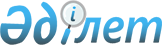 Об определении поставщика услуг по реинжинирингу бизнес-процессов (G2C, G2B, G2G) для реализации программ цифровой трансформацииПостановление Правительства Республики Казахстан от 24 марта 2022 года № 157
      В соответствии с подпунктом 56) пункта 3 статьи 39 Закона Республики Казахстан от 4 декабря 2015 года "О государственных закупках" Правительство Республики Казахстан ПОСТАНОВЛЯЕТ:
      1. Определить республиканское государственное предприятие на праве хозяйственного ведения "Центр поддержки цифрового правительства" Министерства цифрового развития, инноваций и аэрокосмической промышленности Республики Казахстан поставщиком услуг по реинжинирингу бизнес-процессов (G2C, G2B, G2G) для реализации программ цифровой трансформации.
      2. Настоящее постановление вводится в действие со дня его подписания.
					© 2012. РГП на ПХВ «Институт законодательства и правовой информации Республики Казахстан» Министерства юстиции Республики Казахстан
				
      Премьер-МинистрРеспублики Казахстан 

А. Смаилов
